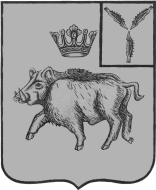 СОВЕТ ЦАРЕВЩИНСКОГО  МУНИЦИПАЛЬНОГО ОБРАЗОВАНИЯБАЛТАЙСКОГО МУНИЦИПАЛЬНОГО РАЙОНАСАРАТОВСКОЙ ОБЛАСТИШестьдесят третье  заседание Совета четвертого созываРЕШЕНИЕот 21.07.2022 № 285	с. ЦаревщинаО внесении изменений в решение Совета Царевщинского муниципального образования от 05.09.2018 № 299 «Об утверждении Положения о порядкеведения долговой книги Царевщинского  муниципального образования Балтайского  муниципального районаСаратовской области»Руководствуясь статьями 120 и 121 Бюджетного кодекса Российской Федерации, Федеральным законом от 06 октября 2003 года №131-ФЗ «Об общих принципах организации местного самоуправления в Российской Федерации», руководствуясь статьей 22 Устава Царевщинского муниципального образования Балтайского муниципального района Саратовской области, Совет Царевщинского муниципального образования Балтайского муниципального района Саратовской области РЕШИЛ:1.Внести в решение Совета Царевщинского муниципального образования Балтайского муниципального района Саратовской области от 05.09.2018 № 299 «Об утверждении Положения о порядке ведения долговой книги Царевщинского  муниципального образования Балтайского  муниципального района Саратовской области» следующие изменения: 1.1. Пункт 2.5.  раздела  2 приложения к решению  изложить в новой редакции:«2.5. Информация о долговых обязательствах по муниципальным гарантиям вносится в муниципальную долговую книгу в течении пяти рабочих дней                         с момента получения такими органами сведений о фактическом возникновении (увеличении) или прекращении (уменьшении) обязательств принципала, обеспеченных муниципальной гарантией». 2.Настоящее решение вступает в силу со дня его обнародования.3. Контроль за исполнением настоящего решения возложить на постоянно действующую комиссию Совета Царевщинского муниципального образования по бюджетной политике и налогам.Глава Царевщинскогомуниципального образования				 Д.В.Морозов